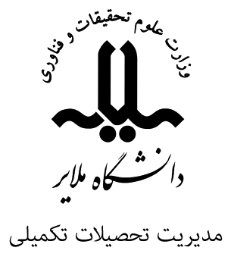 باسمه تعالیصورت جلسه ارزيابي امتحان کتبي جامع دكترينام و نام خانوادگي دانشجو:  ......................................	شماره دانشجويي:  .............................. رشته وگرايش: ......................        دانشكده:........................        تاريخ آزمون: ............................	جدول مربوط به نتيجه ارزيابي امتحان جامع کتبي*حداقل میانگین کل نمره قبولی جهت دعوت به مصاحبه 16 از 20 و برای هر درس 14 می باشد.محل امضاء استاد راهنما  :                                                                  استاد مشاور :                   عضو هیات علمی متخصص  :                                              عضو هیات علمی متخصص :                 گواهي مي گردد آزمون کتبي جامع درتاريخ فوق الذكر برگزار گرديد و دانشجوي نامبرده با کسب معدل کل .......................... قبول گرديد/ نگرديد.                                                                   مدير گروه :                                                                   تاريخ و امضاء:مدير محترم تحصيلات تکميلي دانشگاه باسلام   احتراماً، صورت جلسه ارزيابي امتحان جامع کتبي دانشجوي فوق جهت دستور اقدام مقتضي ارسال مي گردد.رئيس/معاون دانشکده:      تاريخ وامضاء:	باسمه تعالی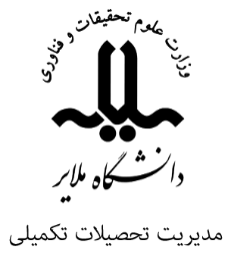 صورت جلسه ارزيابي امتحان شفاهی جامع دكترينام و نام خانوادگي دانشجو:  ......................................	                           شماره دانشجويي:  ..............................رشته وگرايش: .......................        دانشكده:........................        تاريخ آزمون: ...................................جدول مربوط به نتيجه ارزيابي امتحان جامع شفاهیمحل امضاء استاد راهنما :                                                             استاد مشاور:                                         داور خارجی:عضو هیات علمی متخصص:                                 عضو هیات علمی متخصص:                      نماینده تحصیلات تکمیلی:گواهي مي گردد آزمون شفاهی جامع درتاريخ فوق الذكر برگزار گرديد و دانشجوي نامبرده با کسب معدل کل .......................... قبول گرديد/ نگرديد.نمره نهایی بر اساس 50 درصد نمره امتحان کتبی و 50 درصد نمره مصاحبه در نظر گرفته شده است و حداقل نمره قبولی 16 از 20 می باشد. دانشجوی نامبرده با کسب نمره نهایی آزمون جامع......................... قبول گرديد/ نگرديد.                                                                             مدير گروه :                                             تاريخ و امضاء:مدير محترم تحصيلات تکميلي دانشگاهباسلاماحتراماً، صورت جلسه ارزيابي امتحان جامع شفاهی دانشجوي فوق جهت دستور اقدام مقتضي ارسال مي گردد.رديفعناوين دروس امتحانينمره كتبي به عدد بر مبناي 20نمره كتبي به حروف بر مبناي 20123*ميانگين کل نمرات به عدد  :                                ميانگين کل نمرات به حروف :                                                        رديفعناوين دروس امتحانينمره شفاهی به عدد بر مبناي 20نمره شفاهی به حروف بر مبناي 201ميانگين کل نمرات به عدد  :                                           ميانگين کل نمرات به حروف :نمره کتبینمره شفاهینمره نهایی*